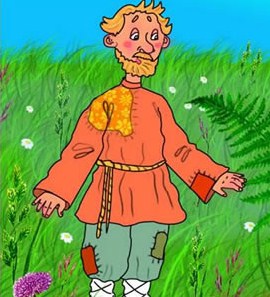 Жила-была старуха, у ней было два сына: один-то помер, а другой в дальнюю сторону уехал. Дня три спустя как уехал сын, приходит к ней солдат и просится:— Бабушка, пусти ночевать.— Иди, родимый! Да ты откудова?— Я, бабушка, Никонец, с того свету выходец.— Ах, золотой мой! У меня сыночек помер; не видал ли ты его?— Как же, видел; мы с ним в одной горнице жили.— Что ты!— Он, бабушка, на том свете журавлей пасет.— Ах, родненький, чай, он с ними замаялся?— Еще как замаялся! Ведь журавли-то, бабушка, всё по шиповнику бродят.— Чай, он обносился?— Еще как обносился-то, совсем в лохмотьях.— Есть у меня, родимый, аршин сорок холста да рублев с десяток денег; отнеси к сынку.— Изволь, бабушка!Долго ли, коротко ли, приезжает сын.— Здравствуй, матушка!— А ко мне без тебя приходил Никонец, с того света выходец, про покойного сынка сказывал; они вместе в одной горнице жили; я услала с ним туда холстик да десять рублев денег.— Коли так, — говорит сын, — прощай, матушка! Я поеду по вольному свету; когда найду дураковатей тебя — буду тебя и кормить и поить, а не найду — со двора спихну!Повернулся и пошел в путь-дорогу.Приходит в господску деревню, остановился возле барского двора, а па дворе ходит свинья с поросятами; вот мужик стал па колени и кланяется свинье в землю. Увидала то из окна барыня и говорит девке:— Ступай спроси, чего мужик кланяется?Спрашивает девка:— Мужичек, чего ты на коленях стоишь да свинье поклоны бьешь?— Матушка! Доложи барыньке, что свинья-то ваша пестра, моей жене сестра, а у меня сын завтра женится, так на свадьбу прошу. Не отпустит ли свинью в свахи, а поросят в поезд?Барыня, как выслушала эти речи, и говорит девке:— Какой дурак! Просит свинью на свадьбу, да еще с поросятами. Ну что ж! Пусть с него люди посмеются. Наряди поскорей свинью в мою шубу да вели запрячъ в повозку пару лошадей, пусть не пешком идет на свадьбу.Запрягли повозку, посадили в нее наряженну свинью с поросятами и отдали мужику; он сел и поехал назад.Вот воротился домой барин, а был он в то время на охоте. Барыня его встречает, сама со смеху помирает:— Ах, душенька! Не было тебя, не с кем было посмеяться. Был здесь мужичок, кланялся пашей свинье: ваша свинья, говорит, пестра — моей жене сестра, в просил ее к своему сыну в свахи, а поросят в поезжане.— Я знаю, -говорит барин, -ты ее отдала.— Отпустила, душенька! Нарядила в свою шубу и дала повозку с парою лошадей.— Да откуда мужик-то?— Не знаю, голубчик!— Это, выходит, не мужик — дурак, а ты — дура!Рассердился барин, что жену обманули, выбежал из хором, сел на виноходца и поскакал в погоню.Слышит мужик, что барин его нагоняет, завел лошадей с повозкою в густой лес, а сам снял с головы шляпу, опрокинул наземь и сел возле.— Эй ты, борода! -закричал барин. — Не видал ли — не проехал ли здесь мужик на паре лошадей? Еще у него свинья с поросятами в повозке.— Как не видать! Уж он давно проехал.— В какую сторону? Как бы мне его догнать!— Догнать — не устать, да повёрток много; того и смотри, заплутаешься. Тебе, чай, дороги неведомы?— Поезжай, братец, ты, поймай мне этого мужика!— Нет, барин, мне никак нельзя! У меня под шляпою сокол сидит.— Ничего, я постерегу твоего сокола.— Смотри, еще выпустишь! Птица дорогая! Меня хозяин тогда со свету сживет.— А что она стоит?— Да рублев триста будет.— Ну коли упущу, так заплачу.— Нет, барин, хоть теперь ты сулишь, а что после будет — не ведаю.— Экой невера! Ну вот тебе триста рублев про всякий случай.Мужик взял деньги, сел на иноходца и поскакал в лес, а барин остался пустую шляпу караулить.Долго ждал барин; уж и солнышко закатывается, а мужика нет как нет! “Постой, посмотрю: есть ли под шляпою сокол? Коли есть, так приедет; а коли нет, так и ждать нечего!” Поднял шляпу, а сокола и не бывало! “Экой мерзавец! Ведь, наверно, это был тот самый мужик, что барыню обманул!” Плюнул с досады барин и поплелся к жене; а мужик уж давно дома.— Ну, матушка, — говорит старухе, — живи у меня; есть на свете и тебя дурашливее. Вот ни за что на пре что дали тройку лошадей с повозкою, триста рублев денег да свинью с поросятами.